VSTUPNÍ ČÁSTNázev moduluStavební výkresy - kreslení komínů Kód modulu36-m-3/AI30Typ vzděláváníOdborné vzděláváníTyp moduluodborný teoretickýVyužitelnost vzdělávacího moduluKategorie dosaženého vzděláníH (EQF úroveň 3)E (dvouleté, EQF úroveň 2)E (tříleté, EQF úroveň 3)Skupiny oborů36 - Stavebnictví, geodézie a kartografieKomplexní úlohaStavební výkresy – Kreslení komínůObory vzdělání - poznámky36-67-H/01 Zedník36-54-H/01 Kameník36-59-H/01 Podlahář36-67-H/02 Kamnář36-67-E/01 Zednické práce36-51-E/01 Dlaždičské práce36-59-E/01 Podlahářské práce36-67-E/02 Stavební práce36-44-L/51 Stavební provozDélka modulu (počet hodin)16Poznámka k délce moduluPlatnost modulu od30. 04. 2020Platnost modulu doVstupní předpokladyPředpokladem zdárného zvládnutí tohoto modulu jsou znalosti získané ve vzdělávacích modulech:Technické zobrazování - pomůcky, technika rýsování a kresleníTechnické zobrazování - názorné zobrazováníJÁDRO MODULUCharakteristika moduluŽáci získají vědomosti a dovednosti nezbytné ke čtení a zobrazování komínů v projektové dokumentaciBudou zobrazovat komíny a ventilační průduchy pomocí pravoúhlého promítání a zhotovovat náčrty.Proběhne ukázka výkresů, nácvik čtení z výkresů v souvislosti orientací v projektové dokumentaci.Očekávané výsledky učeníŽák:čte technickou dokumentaci pozemních staveb a orientuje se v nípoužívá odbornou terminologiizobrazuje jednoduché náčrty komínů a ventilačních průduchůnavrhuje řešení komínů na navazující stavební konstrukcedodržuje pravidla zobrazování při kreslení komínů a ventilačních průduchůvyhledává potřebné technické informace výrobců systémových komínů na internetuObsah vzdělávání (rozpis učiva)kótování ve stavebních výkresechčtení stavebních výkresůzákladní typy čar pro zakreslování kreslení komínů a ventilačních průduchůkreslení komínů a ventilačních průduchů v půdorysukreslení komínů a ventilačních průduchů v řezuUčební činnosti žáků a strategie výukyKreslení komínů a ventilačních průduchů je prezentováno postupem rýsování na tabuli, nebo promítáním výkresů elektronicky přes vizualizér. Žáci si je překreslují pod dohledem učitele do sešitu. Popisy, postupy a teorii doplní diktováním textu do sešitu. Po té žáci samostatně kreslí v půdorysu a v řezu komín nebo ventilační průduch dle zadání. Učivo tak procvičují a osvojují. Žáci dbají na stav a údržbu rýsovacích pomůcek.Zařazení do učebního plánu, ročníkDoporučení k zařazení do UP pro 1. ročníky oborů vzdělání skupiny 36VÝSTUPNÍ ČÁSTZpůsob ověřování dosažených výsledkůVýsledky žáků se kontrolují a hodnotí průběžně. Hodnoceny jsou výkresy, na kterých žáci samostatně pracují a to slovním rozborem a následnou známkou. U žáků jsou hodnoceny vědomosti i dovednosti prostřednictvím grafických prací, práce s výkresovou dokumentaci, technickými listy výrobců, ČSN. Na grafických pracích je hodnocena stránka obsahová i estetická.Kritéria hodnoceníHodnocení:Výborně: vzorná úprava samostatnost i správnost řešeníChvalitebně: pěkná úprava a drobné nedostatky řešeníDobrý: správnost řešení, ale nevzhledná úprava, s dopomocí, více chyb řešeníDostatečný: nepěkná úprava neúplné řešení, chyby, rýsování s dopomocíNedostatečný: nečitelné, nevzhledné, podstatné chybyDoporučená literaturaNOVOTNÝ, J. Cvičení z pozemního stavitelství. Sobotáles. Praha, 2007DOSEDĚL, A. Čítanka výkresů ve stavebnictví. Sobotáles. Praha, 2007ČSN EN 1443 (9/2004) – Komíny - Všeobecné požadavkyČSN 73 4201 (10/2010) – Komíny a kouřovody – navrhování, provádění a připojování spotřebičů palivČSN EN 15 287-1 Komíny - Navrhování, provádění a přejímka komínů - Část 1: Komíny pro otevřené spotřebiče palivČSN EN 15 287-2 Komíny - Navrhování, provádění a přejímka komínů - Část 2: Komíny pro uzavřené spotřebiče palivPoznámkyObsahové upřesněníOV RVP - Odborné vzdělávání ve vztahu k RVPMateriál vznikl v rámci projektu Modernizace odborného vzdělávání (MOV), který byl spolufinancován z Evropských strukturálních a investičních fondů a jehož realizaci zajišťoval Národní pedagogický institut České republiky. Autorem materiálu a všech jeho částí, není-li uvedeno jinak, je Jana Štuknerová. Creative Commons CC BY SA 4.0 – Uveďte původ – Zachovejte licenci 4.0 Mezinárodní.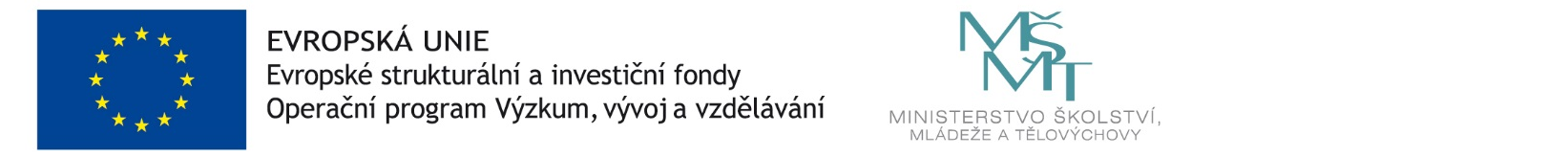 